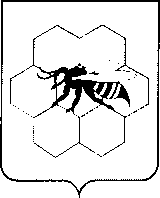 АДМИНИСТРАЦИЯСельского поселения         МайскоеМуниципального района         Пестравский Самарской области,446178 с.Майское, ул.Центральная, 13Тел/факс: 8(846)7423338Тел: 2-33-74Эл.почта: ad-spmaiskoe@mail.ruП О С Т А Н О В Л Е Н И Е 14.06.2018 года   № 26О внесении адреса объекта адресации в ФИАС  Руководствуясь Федеральным Законом «Об общих принципах организации местного самоуправления в Российской Федерации» от 06.10.2003 г №131- ФЗ, Уставом сельского поселения Майское муниципального района Пестравский Самарской области, Решением об утверждении «Правил присвоения, изменения и аннулирования адресов» от 02.09.2015г. № 18 администрации сельского поселения Майское Пестравского района Самарской области,ПОСТАНОВЛЯЮ:1. Внести сведения об адресе объектов адресации сельского поселения Майское в Федеральную информационную адресную систему2. Опубликовать настоящее постановление в Официальном вестнике сельского поселения Майское и разместить на официальном сайте Администрации сельского поселения Майское в сети Интернет.  3. Настоящее постановление вступает в силу со дня его подписания.4. Контроль за исполнением настоящего постановления оставляю за собой.Глава сельского поселения Майское                                        П.В ЛанкинПриложение к постановлению Администрации   сельского поселения Майскоеот 14.06.2018 №26 ОбъектадресацииКадастровыйномерНаименованиеНаименованиеНаименованиеНаименованиеНаименованиеНаименованиеНаименованиеНаименованиеНаименованиеОбъектадресацииКадастровыйномерстранысубъектамуниципального районасельского поселениянаселённого пунктаулицыдомаквар-тирыЗУКвартираРоссийская ФедерацияСамарскаяПестравскийМайскоеСело МайскоеПер.Больничный3а1КвартираРоссийская ФедерацияСамарскаяПестравскийМайскоеСело МайскоеПер.Больничный3а2КвартираРоссийская ФедерацияСамарскаяПестравскийМайскоеСело МайскоеПер.Больничный3а3КвартираРоссийская ФедерацияСамарскаяПестравскийМайскоеСело МайскоеПер.Больничный3а4КвартираРоссийская ФедерацияСамарскаяПестравскийМайскоеСело МайскоеПер.Больничный3а5КвартираРоссийская ФедерацияСамарскаяПестравскийМайскоеСело МайскоеПер.Больничный3а6КвартираРоссийская ФедерацияСамарскаяПестравскийМайскоеСело МайскоеПер.Больничный3а7КвартираРоссийская ФедерацияСамарскаяПестравскийМайскоеСело МайскоеПер.Больничный3а8КвартираРоссийская ФедерацияСамарскаяПестравскийМайскоеСело МайскоеПер.Больничный3а9КвартираРоссийская ФедерацияСамарскаяПестравскийМайскоеСело МайскоеПер.Больничный3а10КвартираРоссийская ФедерацияСамарскаяПестравскийМайскоеСело МайскоеПер.Больничный3а11КвартираРоссийская ФедерацияСамарскаяПестравскийМайскоеСело МайскоеПер.Больничный3а12КвартираРоссийская ФедерацияСамарскаяПестравскийМайскоеСело МайскоеПер.Больничный3а13КвартираРоссийская ФедерацияСамарскаяПестравскийМайскоеСело МайскоеПер.Больничный3а14КвартираРоссийская ФедерацияСамарскаяПестравскийМайскоеСело МайскоеПер.Больничный3а15ОбъектадресацииКадастровыйномерНаименованиеНаименованиеНаименованиеНаименованиеНаименованиеНаименованиеНаименованиеНаименованиеНаименованиеОбъектадресацииКадастровыйномерстранысубъектамуниципального районасельского поселениянаселённого пунктаулицыдомаквар-тирыЗУКвартираРоссийская ФедерацияСамарскаяПестравскийМайскоеСело МайскоеПер.Больничный3а16КвартираРоссийская ФедерацияСамарскаяПестравскийМайскоеСело МайскоеПер.Больничный3а17КвартираРоссийская ФедерацияСамарскаяПестравскийМайскоеСело МайскоеПер.Больничный3а18КвартираРоссийская ФедерацияСамарскаяПестравскийМайскоеСело МайскоеПер.Больничный3а19КвартираРоссийская ФедерацияСамарскаяПестравскийМайскоеСело МайскоеПер.Больничный3а20КвартираРоссийская ФедерацияСамарскаяПестравскийМайскоеСело МайскоеПер.Больничный3а21КвартираРоссийская ФедерацияСамарскаяПестравскийМайскоеСело МайскоеПер.Больничный3а22КвартираРоссийская ФедерацияСамарскаяПестравскийМайскоеСело МайскоеПер.Больничный3а23КвартираРоссийская ФедерацияСамарскаяПестравскийМайскоеСело МайскоеПер.Больничный3а24КвартираРоссийская ФедерацияСамарскаяПестравскийМайскоеСело МайскоеПер.Больничный3а25КвартираРоссийская ФедерацияСамарскаяПестравскийМайскоеСело МайскоеПер.Больничный3а26КвартираРоссийская ФедерацияСамарскаяПестравскийМайскоеСело МайскоеПер.Больничный3а27КвартираРоссийская ФедерацияСамарскаяПестравскийМайскоеСело МайскоеПер.Больничный3а28КвартираРоссийская ФедерацияСамарскаяПестравскийМайскоеСело МайскоеПер.Больничный3а29КвартираРоссийская ФедерацияСамарскаяПестравскийМайскоеСело МайскоеПер.Больничный3а30